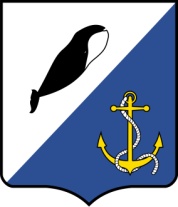 АДМИНИСТРАЦИЯПРОВИДЕНСКОГО ГОРОДСКОГО ОКРУГАПОСТАНОВЛЕНИЕВ целях реализации подпункта «а» пункта 12 Основ государственной политики Российской Федерации в области гражданской обороны на период до 2030 года, утвержденных Указом Президента Российской Федерации от 20 декабря 2016г. №696, подпункта «е» пункта 13 Основ государственной политики Российской Федерации в области защиты населения и территорий от чрезвычайных ситуаций на период до 2030 года, утвержденных Указом Президента Российской Федерации от 11 января 2018г. №12, на основании распоряжения Правительства Российской Федерации от 25 октября 2003г. №1544-р, приказов Министерства Российской Федерации по делам гражданской обороны, чрезвычайным ситуациям и ликвидации последствий стихийных бедствий и Министерства цифрового развития, связи и массовых коммуникаций Российской Федерации от 31 июля 2020г. №578/365 «Об утверждении Положения о системах оповещения населения», от 31 июля 2020г. №579/366 «Об утверждении Положения по организации эксплуатационно-технического обслуживания систем оповещения населения», постановления Правительства Чукотского автономного округа от 17 мая 2021 года №154 «О региональной автоматизированной системе централизованного оповещения населения Чукотского автономного округа» Администрация Провиденского городского округа ПОСТАНОВЛЯЕТ:1. Утвердить:1.1. Положение о муниципальной системе оповещения населения Провиденского городского округа согласно приложению 1 к настоящему постановлению.1.2. Положение по организации эксплуатационно-технического обслуживания муниципальной системы оповещения согласно приложению 2 к настоящему постановлению.2. Рекомендовать:2.1. Руководителям организаций, ведущих деятельность на территории Провиденского городского округа, эксплуатирующих опасные производственные объекты I и II классов опасности, особо радиационно опасные и ядерно опасные производства и объекты, последствия аварий на которых могут причинять вред жизни и здоровью населения, проживающего или осуществляющего хозяйственную деятельность в зонах воздействия поражающих факторов за пределами их территорий, гидротехнические сооружения чрезвычайно высокой опасности и гидротехнические сооружения высокой опасности, организовать разработку и принятие локальных нормативных актов о локальных системах оповещения и организации их эксплуатационно-технического обслуживания на подведомственных объектах.2.2. Руководителю Провиденского линейно-технического цеха Межрайонного центра технической эксплуатации телекоммуникаций в г. Анадырь Хабаровского филиала публичного акционерного общества «Ростелеком» (Абушахманов И.И.), обеспечить выполнение задач по оповещению и информированию населения Провиденского городского округа об угрозе возникновения или возникновении чрезвычайных ситуаций природного и техногенного характера, а также об опасностях, возникающих при военных конфликтах или вследствие этих конфликтов.3. Признать утратившим силу постановление Администрации Провиденского городского округа от 23 января 2018г. №17 «О системах оповещения и информировании населения Провиденского городского округа об угрозе возникновения или о возникновении чрезвычайных ситуаций природного и техногенного характера, об опасностях, возникающих при военных конфликтах или вследствие этих конфликтов».4. Обнародовать настоящее постановление в информационно-телекоммуникационной сети Интернет на официальном сайте Провиденского городского округа.5. Настоящее постановление вступает в силу со дня обнародования.6. Контроль за исполнением настоящего постановления оставляю за собой. Подготовил:                                             					А.А. РоманенкоСогласовано:                                            					Е.А. КрасиковаРазослано: дело, отдел ВМР, ГОиЧС, МКУ «Управление ТОиЭИ,ЕДДСиА», Провиденский ЛТЦ ПАО «Ростелеком»Приложение 1УТВЕРЖДЕНОпостановлением Администрации Провиденского городского округа от 19 мая 2021 года № 198ПОЛОЖЕНИЕо муниципальной системе оповещения населения Провиденского городского округаI. Общие положения1. Положение о муниципальной системе оповещения населения Провиденского городского округа (далее – Положение) разработано в соответствии с федеральными законами Российской Федерации от 21 декабря 1994г. №68-ФЗ «О защите населения и территорий от чрезвычайных ситуаций природного и техногенного характера» (далее – Федеральный закон №68-ФЗ), от 12 февраля 1998г. №28-ФЗ «О гражданской обороне», от 7 июля 2003г. №126-ФЗ «О связи», от 26 февраля 1997г. №31-ФЗ «О мобилизационной подготовке и мобилизации в Российской Федерации», от 6 октября 1999г. от 6 октября 2003г. №131-ФЗ «Об общих принципах организации местного самоуправления в Российской Федерации», от 21 июля 1997г. №116-ФЗ «О промышленной безопасности опасных производственных объектов», от 21 июля 1997г. №117-ФЗ «О безопасности гидротехнических сооружений», от 9 января 1996г. №3-ФЗ «О радиационной безопасности населения», Законом Российской Федерации от 27 декабря 1991г. №2124-1 «О средствах массовой информации», указами Президента Российской Федерации от 11 июля 2004г. №868 «Вопросы Министерства Российской Федерации по делам гражданской обороны, чрезвычайным ситуациям и ликвидации последствий стихийных бедствий», от 13 ноября 2012г. №1522 «О создании комплексной системы экстренного оповещения населения об угрозе возникновения или о возникновении чрезвычайных ситуаций», постановлениями Правительства Российской Федерации от 30 декабря 2003г. №794 «О единой государственной системе предупреждения и ликвидации чрезвычайных ситуаций», от 26 ноября 2007г. №804 «Об утверждении Положения о гражданской обороне в Российской Федерации», от 2 апреля 2020г. №417 «Об утверждении Правил поведения, обязательных для исполнения гражданами и организациями, при введении режима повышенной готовности или чрезвычайной ситуации», от 26 сентября 2016г. №969 «Об утверждении требований к функциональным свойствам технических средств обеспечения транспортной безопасности и Правил обязательной сертификации технических средств обеспечения транспортной безопасности», от 9 декабря 2014г. №1342 «О порядке оказания услуг телефонной связи», распоряжением Правительства Российской Федерации от 14 октября 2004г. №1327-р «Об организации обеспечения граждан информацией о чрезвычайных ситуациях и угрозе террористических актов с использованием современных технических средств массовой информации», совместным приказом Министерства Российской Федерации по делам гражданской обороны, чрезвычайным ситуациям и ликвидации последствий стихийных бедствий и Министерства цифрового развития, связи и массовых коммуникаций Российской Федерации от 31 июля 2020г. №578/365 «Об утверждении Положения о системах оповещения населения», постановлением Правительства Чукотского автономного округа от 17 мая 2021 года №154 «О региональной автоматизированной системе централизованного оповещения населения Чукотского автономного округа» для координации деятельности по выполнению мероприятий, направленных на создание и поддержание в состоянии постоянной готовности муниципальной системы оповещения населения Провиденского городского округа.2. Настоящее Положение определяет назначение, задачи и требования к муниципальной системе оповещения населения Провиденского городского округа, порядок её задействования и поддержания в состоянии постоянной готовности к задействованию для оповещения и информирования населения об опасностях, возникающих при угрозе возникновения или возникновении чрезвычайных ситуаций природного и техногенного характера, а также об опасностях, возникающих при военных конфликтах или вследствие этих конфликтов, на территории Провиденского городского округа.3. Оповещение населения Провиденского городского округа о чрезвычайных ситуациях – это доведение до населения Провиденского городского округа сигналов оповещения и экстренной информации об опасностях, возникающих при угрозе возникновения или возникновении чрезвычайных ситуаций природного и техногенного характера на территории Провиденского городского округа, а также при ведении военных действий или вследствие этих действий, о правилах поведения населения и необходимости проведения мероприятий по защите.Сигнал оповещения является командой для проведения мероприятий по гражданской обороне и защите населения от чрезвычайных ситуаций природного и техногенного характера органами управления и силами гражданской обороны и единой государственной системы предупреждения и ликвидации чрезвычайных ситуаций, а также для применения населением средств и способов защиты.Экстренная информация о фактических и прогнозируемых опасных природных явлениях и техногенных процессах, загрязнении окружающей среды, заболеваниях, которые могут угрожать жизни или здоровью граждан, а также правилах поведения и способах защиты незамедлительно передается по системе оповещения населения Провиденского городского округа.4. Система оповещения населения Провиденского городского округа включается в систему управления гражданской обороной (далее – ГО) и Провиденского муниципального звена Чукотской окружной подсистемы единой государственной системы предупреждения и ликвидации чрезвычайных ситуаций (далее – ПМЗ ЧОП РСЧС), обеспечивающей доведение до населения, органов управления и сил ГО и ПМЗ ЧОП РСЧС сигналов оповещения и (или) экстренной информации, и состоит из комбинации взаимодействующих элементов, состоящих из специальных программно-технических средств оповещения, средств комплексной системы экстренного оповещения населения, общероссийской комплексной системы информирования и оповещения населения в местах массового пребывания людей, громкоговорящих средств на подвижных объектах, мобильных и носимых средств оповещения, а также обеспечивающих ее функционирование каналов, линий связи и сетей передачи данных.5. Комплексная система экстренного оповещения населения об угрозе возникновения или о возникновении чрезвычайных ситуаций (далее – КСЭОН) – это элемент системы оповещения населения о чрезвычайных ситуациях, представляющий собой комплекс программно-технических средств систем оповещения и мониторинга опасных природных явлений и техногенных процессов, обеспечивающий доведение сигналов оповещения и экстренной информации до органов управления единой государственной системы предупреждения и ликвидации чрезвычайных ситуаций и до населения в автоматическом и (или) автоматизированном режимах.Зона экстренного оповещения населения – это территория, подверженная риску возникновения быстроразвивающихся опасных природных явлений и техногенных процессов, представляющих непосредственную угрозу жизни и здоровью находящихся на ней людей.6. В общероссийской комплексной системе информирования и оповещения населения в местах массового пребывания людей используются специализированные технические средства оповещения и информирования населения в местах массового пребывания людей.Специализированные технические средства оповещения и информирования населения в местах массового пребывания людей – это специально созданные технические устройства, осуществляющие прием, обработку и передачу аудио- и (или) аудиовизуальных, а также иных сообщений об угрозе возникновения, о возникновении чрезвычайных ситуаций и правилах поведения населения.7. Системы оповещения населения в Провиденском городском округе создаются на следующих уровнях функционирования ПМЗ ЧОП РСЧС:на муниципальном уровне – муниципальная автоматизированная система централизованного оповещения (далее – МАСЦО);на объектовом уровне – локальная система оповещения (далее – ЛСО).7.1. МАСЦО Провиденского городского округа создают органы местного самоуправления Провиденского городского округа.7.2. Допускается использование для оповещения населения Провиденского городского округа отдельных взаимодействующих элементов региональной системы оповещения в качестве муниципальной системы оповещения, при наличии действующего соглашения (регламента) информационного взаимодействия заключенного между Администрацией Провиденского городского округа и Правительством Чукотского автономного округа, определяющего порядок задействования и использования элементов региональной системы оповещения развернутых на территории Провиденского городского округа.7.3. ЛСО создают организации, ведущие деятельность на территории Провиденского городского округа и эксплуатирующие опасные производственные объекты I и II классов опасности, особо радиационно опасные и ядерно опасные производства и объекты, последствия аварий на которых могут причинять вред жизни и здоровью населения, проживающего или осуществляющего хозяйственную деятельность в зонах воздействия поражающих факторов за пределами их территорий, гидротехнические сооружения чрезвычайно высокой опасности и гидротехнические сооружения высокой опасности (далее – Организации).7.4. Организации оповещают работников организаций об угрозе возникновения или о возникновении чрезвычайных ситуаций, а также иных граждан, находящихся на территории организации.7.5. Границами зон действия МАСЦО Провиденского городского округа являются административные границы Провиденского городского округа.7.6. Границами зоны действия ЛСО являются границы территории (зон) воздействия поражающих факторов, определяемых в соответствии с законодательством Российской Федерации, от аварий на опасных производственных объектах I и II классов опасности, особо радиационно опасных и ядерно опасных производствах и объектах, на гидротехнических сооружениях чрезвычайно высокой опасности и гидротехнических сооружениях высокой опасности, которые могут причинять вред жизни и здоровью населения, проживающего или осуществляющего хозяйственную деятельность за пределами их территорий (для гидротехнических сооружений чрезвычайно высокой опасности и гидротехнических сооружений высокой опасности - в нижнем бьефе, в зонах затопления на расстоянии до 6 км от объектов).8. Зоны экстренного оповещения населения на территории Провиденского городского округа отсутствуют. Для обеспечения оповещения максимального количества людей, попавших в зону чрезвычайной ситуации, в том числе на территориях, неохваченных автоматизированными системами централизованного оповещения, создается резерв технических средств оповещения (стационарных и мобильных). Номенклатура, объем, порядок создания и использования резерва технических средств оповещения устанавливаются Администрацией Провиденского городского округа и организациями, создающими указанные резервы.9. Создание и поддержание в состоянии постоянной готовности МАСЦО Провиденского городского округа является составной частью комплекса мероприятий, проводимых Администрацией Провиденского городского округа и организациями по подготовке и ведению гражданской обороны, предупреждению и ликвидации чрезвычайных ситуаций природного и техногенного характера.10. Системы оповещения населения должны соответствовать требованиям, изложенным в приложении к настоящему Положению. Требования к системе оповещения населения должны быть выполнены в ходе планирования и осуществления строительства новой либо совершенствования действующей системы оповещения населения.11. На системы оповещения населения оформляются паспорта, рекомендуемые образцы которых приведены в приложении №2 к Положению о системах оповещения населения, утвержденному приказом Министерства Российской Федерации по делам гражданской обороны, чрезвычайным ситуациям и ликвидации последствий стихийных бедствий и Министерства цифрового развития, связи и массовых коммуникаций Российской Федерации от 31 июля 2020г. №578/365 «Об утверждении Положения о системах оповещения населения».II. Назначение и основные задачи МАСЦО Провиденского городского округа и ЛСО организаций12. МАСЦО Провиденского городского округа и ЛСО организаций предназначены для обеспечения доведения сигналов оповещения и экстренной информации до населения Провиденского городского округа, органов управления и сил ГО и ПМЗ ЧОП РСЧС.12.1. Основной задачей МАСЦО Провиденского городского округа является обеспечение доведения сигналов оповещения и экстренной информации до:руководящего состава ГО и ПМЗ ЧОП РСЧС;сил ГО и ПМЗ ЧОП РСЧС;дежурных (дежурно-диспетчерских) служб организаций, перечисленных в пункте 7 настоящего Положения, и дежурных служб (руководителей) социально значимых объектов;людей, находящихся на территории Провиденского городского округа.12.2. Основной задачей ЛСО является обеспечение доведения сигналов оповещения и экстренной информации до:руководящего состава гражданской обороны и персонала организации, эксплуатирующей объект, производство, гидротехническое сооружение, перечисленные в пункте 7.5 настоящего Положения, объектового звена РСЧС;объектовых аварийно-спасательных формирований, в том числе специализированных;единой дежурно-диспетчерской службы Провиденского городского округа;руководителей и дежурных служб организаций, расположенных в границах зоны действия локальной системы оповещения;людей, находящихся в границах зоны действия локальной системы оповещения.III. Порядок задействования МАСЦО Провиденского городского округа и ЛСО организаций13. Задействование по предназначению МАСЦО Провиденского городского округа и ЛСО организаций планируется и осуществляется в соответствии с настоящим Положением, планами гражданской обороны и защиты населения (планами гражданской обороны) и планами действий по предупреждению и ликвидации чрезвычайных ситуаций.14. Единая дежурно-диспетчерская служба Провиденского городского округа, получив в системе управления ГО и РСЧС сигналы оповещения и (или) экстренную информацию, подтверждает получение и немедленно доводит их до главы Администрации Провиденского городского округа, до руководителей (дежурных служб) организаций (собственников объектов, производства, гидротехнического сооружения), на территории которых могут возникнуть или возникли чрезвычайные ситуации, а также органов управления и сил ГО и ПМЗ ЧОП РСЧС соответствующего уровня.15. Решение на задействование МАСЦО Провиденского городского округа принимается:15.1. Главой Администрации Провиденского городского округа;15.2. Председателем КЧС и ОПБ Провиденского городского округа, а в его отсутствие – заместителем председателя КЧС и ОПБ Провиденского городского округа.16. Решение на задействование ЛСО организации принимается руководителями организаций, перечисленных в пункте 7.5 настоящего Положения.17. Основной способ оповещения населения Провиденского городского округа – передача информации и сигналов оповещения по сетям связи телевизионного вещания и радиовещания, уличным громкоговорителям.17.1. Речевая информация передается населению Провиденского городского округа из помещения единой дежурно-диспетчерской службы Провиденского городского округа с перерывом программ вещания длительностью не более пяти минут. 17.2. Допускается трехкратное повторение передачи речевого сообщения.17.3. В исключительных, не терпящих отлагательства, случаях допускается передача кратких нестандартных речевых сообщений способом прямой передачи или в записи из помещения единой дежурно-диспетчерской службы Провиденского городского округа либо из служебных помещений Провиденского линейно-технического цеха публичного акционерного общества «Ростелеком».18. Текст передаваемой речевой информации утверждается:18.1. Главой Администрации Провиденского городского округа;18.2. Председателем КЧС и ОПБ Провиденского городского округа, а в его отсутствие – заместителем председателя КЧС и ОПБ Провиденского городского округа.19. Передача сигналов оповещения и экстренной информации, может осуществляться в автоматическом, автоматизированном либо ручном режимах функционирования систем оповещения населения.19.1. В автоматическом режиме функционирования системы оповещения населения включаются (запускаются) по заранее установленным программам при получении управляющих сигналов (команд) от систем оповещения населения вышестоящего уровня или непосредственно от систем мониторинга опасных природных явлений и техногенных процессов без участия соответствующих дежурных (дежурно-диспетчерских) служб, ответственных за включение (запуск) систем оповещения населения.19.2. В автоматизированном режиме функционирования включение (запуск) систем оповещения населения осуществляется соответствующими дежурными (дежурно-диспетчерским) службами, уполномоченными на включение (запуск) систем оповещения населения, с автоматизированных рабочих мест при поступлении установленных сигналов (команд) и распоряжений.19.3. В ручном режиме функционирования:19.3.1. Единая дежурно-диспетчерская служба Провиденского городского округа осуществляет включение (запуск) оконечных средств оповещения непосредственно с мест их установки, а также направляет заявки операторам связи и (или) редакциям средств массовой информации на передачу сигналов оповещения и экстренной информации в соответствии с законодательством Российской Федерации;19.3.2. Задействуются громкоговорящие средства на подвижных объектах, мобильные и носимые средства оповещения.19.4. Автоматический режим функционирования является основным для ЛСО и КСЭОН, при этом допускается функционирование данных систем оповещения в автоматизированном режиме.19.5. Основной режим функционирования МАСЦО – автоматизированный.19.6. Приоритетный режим функционирования определяется положениями о системах оповещения населения, планами гражданской обороны и защиты населения (планами гражданской обороны) и планами действий по предупреждению и ликвидации чрезвычайных ситуаций соответствующих уровней.20. Передача сигналов оповещения и экстренной информации населению осуществляется подачей сигнала «ВНИМАНИЕ ВСЕМ!» путем включения сетей электрических, электронных сирен и мощных акустических систем длительностью до 3 минут с последующей передачей по сетям связи, в том числе сетям связи телерадиовещания, через радиовещательные и телевизионные передающие станции операторов связи и организаций телерадиовещания с перерывом вещательных программ аудио- и (или) аудиовизуальных сообщений длительностью не более 5 минут (для сетей связи подвижной радиотелефонной связи - сообщений объемом не более 134 символов русского алфавита, включая цифры, пробелы и знаки препинания).20.1. Сигналы оповещения и экстренная информация передаются непосредственно с рабочих мест дежурной смены единой дежурно-диспетчерской службы Провиденского городского округа.20.2. Допускается трехкратное повторение этих сообщений (для сетей подвижной радиотелефонной связи – повтор передачи сообщения осуществляется не ранее, чем закончится передача предыдущего сообщения).20.3. Типовые аудио- и аудиовизуальные, а также текстовые и графические сообщения населению о фактических и прогнозируемых чрезвычайных ситуациях готовятся заблаговременно муниципальным казенным учреждением «Управление технического обеспечения и эксплуатации имущества, единая дежурно-диспетчерская служба и архив Провиденского городского округа».21. Для обеспечения своевременной передачи населению Провиденского городского округа сигналов оповещения и экстренной информации комплексно могут использоваться:сети электрических, электронных сирен и мощных акустических систем;сети проводного радиовещания;сети уличной радиофикации;сети кабельного телерадиовещания;сети эфирного телерадиовещания;сети подвижной радиотелефонной связи;сети местной телефонной связи, в том числе таксофоны, предназначенные для оказания универсальных услуг телефонной связи с функцией оповещения;сети связи операторов связи и ведомственные;сети систем персонального радиовызова;информационно-телекоммуникационная сеть «Интернет»;громкоговорящие средства на подвижных объектах, мобильные и носимые средства оповещения.22. Рассмотрение вопросов об организации оповещения населения Провиденского городского округа и определении способов и сроков оповещения населения осуществляется комиссиями по предупреждению и ликвидации чрезвычайных ситуаций и обеспечению пожарной безопасности (далее – КЧС и ОПБ) соответствующего уровня.23. Порядок действий дежурных (дежурно-диспетчерских) служб органов повседневного управления ПМЗ ЧОП РСЧС, а также операторов связи, телерадиовещательных организаций и редакций средств массовой информации при передаче сигналов оповещения и экстренной информации определяется действующим законодательством Российской Федерации и другими документами Федеральных органов исполнительной власти, Чукотского автономного округа, Провиденского городского округа и организаций, перечисленных в пункте 7 настоящего Положения.24. Администрация Провиденского городского округа, муниципальное казенное учреждение «Управление технического обеспечения и эксплуатации имущества, единая дежурно-диспетчерская служба и архив Провиденского городского округа» и организации, в ведении которых находятся системы оповещения населения, операторы связи и редакции средств массовой информации проводят комплекс организационно-технических мероприятий по исключению несанкционированной передачи сигналов оповещения и экстренной информации.IV. Поддержание в готовности МАСЦО Провиденского городского округа и ЛСО организаций25. Поддержание систем оповещения населения Провиденского городского округа в готовности организуется и осуществляется:25.1. МАСЦО – Администрацией Провиденского городского округа и муниципальным казенным учреждением «Управление технического обеспечения и эксплуатации имущества, единая дежурно-диспетчерская служба и архив Провиденского городского округа».25.2. ЛСО организаций – организациями, перечисленными в пункте 7.5 настоящего Положения.26. Готовность систем оповещения населения достигается:наличием актуализированных нормативных актов в области создания, поддержания в состоянии постоянной готовности и задействования систем оповещения населения;наличием дежурного (дежурно-диспетчерского) персонала, ответственного за включение (запуск) системы оповещения населения, и уровнем его профессиональной подготовки;наличием технического обслуживающего персонала, отвечающего за поддержание в готовности технических средств оповещения, и уровнем его профессиональной подготовки;наличием, исправностью и соответствием проектно-сметной документации на систему оповещения населения технических средств оповещения;готовностью сетей связи операторов связи, студий вещания и редакций средств массовой информации к обеспечению передачи сигналов оповещения и (или) экстренной информации;регулярным проведением проверок готовности систем оповещения населения;своевременным эксплуатационно-техническим обслуживанием, ремонтом неисправных и заменой выслуживших установленный эксплуатационный ресурс технических средств оповещения;наличием, соответствием законодательству Российской Федерации и обеспечением готовности к использованию резервов средств оповещения;своевременным проведением мероприятий по созданию, в том числе совершенствованию, систем оповещения населения.27. С целью контроля за поддержанием в готовности систем оповещения населения организуются и проводятся следующие виды проверок:комплексные проверки готовности систем оповещения населения с включением оконечных средств оповещения и доведением проверочных сигналов и информации до населения;технические проверки готовности к задействованию систем оповещения населения без включения оконечных средств оповещения населения.27.1. Планы проведения технических проверок МАСЦО разрабатывается муниципальным казенным учреждением «Управление технического обеспечения и эксплуатации имущества, единая дежурно-диспетчерская служба и архив Провиденского городского округа» и утверждаются распоряжением главы Администрации Провиденского городского округа.27.2. Комплексные проверки готовности МАСЦО проводятся два раза в год (в первую среду марта и октября) комиссией в составе представителей отдела военно-мобилизационной работы, гражданской обороны и чрезвычайных ситуаций Администрации Провиденского городского округа, единой дежурно-диспетчерской службы Провиденского городского округа, а также операторов связи, организаций, осуществляющих телерадиовещание, вещателей (при наличии филиала и (или) представительства на территории Провиденского городского округа), задействуемых при оповещении населения, при этом включение оконечных средств оповещения и доведение проверочных сигналов и информации до населения осуществляется в дневное время.27.3. По решению КЧС и ОПБ соответствующего уровня могут проводиться дополнительные комплексные проверки готовности региональной, муниципальных систем оповещения и при этом перерыв трансляции телеканалов (радиоканалов) возможен только по согласованию с вещателями.27.4. Комплексные проверки готовности локальных систем оповещения организаций, перечисленных в пункте 7.5 настоящего Положения, проводятся не реже одного раза в год комиссией из числа должностных лиц организации.27.5. Замещение сигнала телеканала (радиоканала) вещателя в ходе комплексной проверки системы оповещения населения возможно только проверочным сигналом «Техническая проверка».27.6. В ходе работы комиссией проверяется выполнение всех требований настоящего Положения, а также положений о региональной и локальных системах оповещения.27.7. По результатам комплексной проверки готовности системы оповещения населения оформляется акт, в котором отражаются проверенные вопросы, выявленные недостатки, предложения по их своевременному устранению и оценка готовности системы оповещения населения, определяемая в соответствии с приложением №3 к Положению о системах оповещения населения, утвержденному приказом Министерства Российской Федерации по делам гражданской обороны, чрезвычайным ситуациям и ликвидации последствий стихийных бедствий и Министерства цифрового развития, связи и массовых коммуникаций Российской Федерации от 31 июля 2020г. №578/365 «Об утверждении Положения о системах оповещения населения» , а также уточняется паспорт системы оповещения населения.27.8. Технические проверки готовности к задействованию МАСЦО, локальных систем оповещения организаций проводятся без включения оконечных средств оповещения и замещения сигналов телеканалов (радиоканалов) вещателей дежурными (дежурно-диспетчерскими) службами органов повседневного управления РСЧС, организации путем передачи проверочного сигнала и речевого сообщения «Техническая проверка» с периодичностью не реже одного раза в сутки, при этом передача пользователям услугами связи (на пользовательское оборудование (оконечное оборудование), а также выпуск в эфир (публикация) редакциями средств массовой информации проверочного сигнала «Техническая проверка» не производится.27.9. Перед проведением всех проверок в обязательном порядке проводится комплекс организационно-технических мероприятий с целью исключения несанкционированного запуска систем оповещения населения.27.10. Перерыв вещательных программ при выступлении высших должностных лиц страны, передаче сообщений о важных государственных событиях, экстренных сообщениях в области защиты населения и территорий от чрезвычайных ситуаций природного и техногенного характера в ходе проведения проверок систем оповещения населения не допускается.28. Для обеспечения оповещения максимального количества людей, попавших в зону чрезвычайной ситуации, в том числе на территориях, неохваченных автоматизированными системами централизованного оповещения, создается резерв технических средств оповещения (стационарных и мобильных).28.1. Номенклатура, объем, порядок создания и использования устанавливаются создающими резерв технических средств органами местного самоуправления, организациями.29. Требования, изложенные в приложении к настоящему Положению, должны быть выполнены в ходе планирования и осуществления строительства новой либо совершенствования действующей системы оповещения населения.30. Вывод из эксплуатации действующей системы оповещения населения осуществляется по окончанию эксплуатационного ресурса технических средств этой системы оповещения населения, завершения ее модернизации (реконструкции) и ввода в эксплуатацию новой системы оповещения населения.V. Порядок создания, в том числе совершенствования, МАСЦО Провиденского городского округа и ЛСО организаций31. Создание и совершенствование МАСЦО осуществляется в общей системе создания и совершенствования региональной системы оповещения Чукотского автономного округа за счет средств бюджета Провиденского городского округа, а также за счет внебюджетных источников.32. Порядок создания, в том числе совершенствования, ЛСО организаций определяется положениями о локальных системах оповещения организаций.VI. Распределение функций по оповещению населенияПровиденского городского округа33. Администрацией Провиденского городского округа:планируются мероприятия по совершенствованию муниципальной системы оповещения;разрабатываются тексты речевых сообщений для оповещения и информирования населения Провиденского городского округа об угрозе возникновения или возникновении чрезвычайных ситуаций природного и техногенного характера, а также опасностях, возникающих при военных конфликтах или вследствие этих конфликтов, и организуется их запись на магнитные или иные носители;уточняются не менее двух раз в год списки оповещения членов Комиссии по предупреждению и ликвидации чрезвычайных ситуаций и обеспечению пожарной безопасности Провиденского городского округа.34. Муниципальным казенным учреждением «Управление технического обеспечения и эксплуатации имущества, единая дежурно-диспетчерская служба и архив Провиденского городского округа»:обеспечивается установка на объектах телерадиовещания специальной аппаратуры для ввода условных сигналов оповещения и речевой информации в программы вещания;планируются и проводятся совместно с организациями связи и организациями телерадиовещания Чукотского автономного округа тренировки по передаче речевой информации и условных сигналов оповещения;организуется и проводится подготовка оперативных дежурных единой дежурно-диспетчерской службы Провиденского городского округа;организуется приобретение, своевременный ремонт, техобслуживание и модернизация технических средств оповещения;представляются доклады в Администрацию Провиденского городского округа о техническом состоянии МАСЦО и готовности ее к применению, а также о проведенных тренировках, проверках, техническом обслуживании.35. Провиденским линейно-техническим цехом межрайонного центра технической эксплуатации телекоммуникаций в г.Анадырь Хабаровского филиала публичного акционерного общества «Ростелеком» (Абушахманов И.И.):обеспечивается техническая готовность аппаратуры оповещения, технических средств связи, каналов связи и средств телерадиовещания, используемых в системах оповещения к передаче сигналов оповещения и речевой информации;определяются по заявкам муниципального казённого учреждения «Управление технического обеспечения и эксплуатации имущества, единая дежурно-диспетчерская служба и архив Провиденского городского округа» и Администрации Провиденского городского округа перечни каналов, средств связи и телерадиовещания, предназначенных для оповещения населения Провиденского городского округа, а также производят запись речевых сообщений для оповещения населения Провиденского городского округа на магнитные или иные носители.36. Руководителями организаций, перечисленных в пункте 7.5 настоящего Положения:обеспечивается непосредственная организация оповещения работников подчиненных структур и выделяется необходимое количество технических сил и средств, задействованных в локальной системе оповещения;разрабатываются инструкции для личного состава дежурной службы по организации оповещения и информирования населения, проживающего вблизи подведомственных объектов;проводятся необходимые мероприятия по обеспечению функционирования локальных систем оповещения, подвижных средств с громкоговорящими установками и уличными громкоговорителями;представляются донесения в органы, осуществляющие управление гражданской обороной, о состоянии элементов систем оповещения, находящихся в их ведении;организуется подготовка дежурного персонала к действиям по передаче сигналов оповещения работникам организации и населению.Приложениек Положению о системе оповещения населения Провиденского городского округаТребованияк системам оповещения населения Провиденского городского округа1. Требования к функциям, выполняемым системой оповещения населения:а) прием сигналов оповещения и экстренной информации от систем оповещения населения вышестоящего уровня;б) включение (запуск) не менее чем с одного пункта управления ГО и РСЧС для муниципальных и локальных систем оповещения;в) взаимное автоматическое (автоматизированное) уведомление пунктов управления ГО и РСЧС одного уровня о задействовании системы оповещения населения;г) автономное (децентрализованное) управление муниципальными, локальными системами оповещения и КСЭОН;д) автоматический, автоматизированный и ручной режимы запуска системы оповещения населения;е) обмен информацией со взаимодействующими системами, в том числе мониторинга природных и техногенных чрезвычайных ситуаций в автоматическом, автоматизированном и ручном режимах;ж) подготовка и хранение аудио-, аудиовизуальных и буквенно-цифровых сообщений, программ оповещения, вариантов (сценариев) и режимов запуска систем оповещения населения и технических средств оповещения;з) формирование, передача сигналов оповещения и экстренной информации, аудио-, аудиовизуальных и буквенно-цифровых сообщений;и) передача и сбор автоматических и ручных подтверждений о приеме сигнала оповещения и экстренной информации;к) двухсторонний обмен аудио-, аудиовизуальными и буквенно-цифровыми сообщениями;л) установка вида сигнала (оповещения, управления, другой) и типа сигнала (основной, проверочный);м) оперативный ввод сигнала оповещения и экстренной информации или редактирование ранее записанного сигнала оповещения и экстренной информации;н) дистанционное управление оконечными средствами оповещения населения, должностных лиц, органов управления и сил ГО и РСЧС.о) приостановка или отмена выполнения сеанса (сценария) оповещения по команде;п) контроль и визуализация хода оповещения в реальном времени с отображением списка оповещаемых объектов, типа сигнала оповещения, состояния оповещения, результирующего времени оповещения для каждого объекта, а также каналов, по которым проведено оповещение;р) приоритет передачи сигналов оповещения вышестоящего уровня по отношению к нижестоящему;с) контроль и визуализация состояния технических средств оповещения и каналов связи;т) защита от несанкционированного доступа;у) документирование выполнения техническими средствами оповещения действий (процессов, функций, алгоритмов) в ходе оповещения населения (проверки системы оповещения населения) на бумажном и электронном (USB-накопитель, жесткий диск, оптический диск) носителях.Хранение информации документирования МАСЦО осуществляется единой дежурно-диспетчерской службой Провиденского городского округа. Хранение информации документирования ЛСО организаций определяется положениями о локальных системах оповещения. Срок хранения информации документирования составляет не менее трёх лет. Формат сохраняемой информации документирования определяется применяемыми в системе оповещения населения техническими средствами оповещения.Технические средства оповещения транспортной инфраструктуры и транспортных средств должны соответствовать требованиям к функциональным свойствам технических средств обеспечения безопасности и правилам обязательной сертификации технических средств обеспечения транспортной безопасности, утвержденным постановлением Правительства Российской Федерации от 26 сентября 2016г. №969 «Об утверждении требований к функциональным свойствам технических средств обеспечения транспортной безопасности и Правил обязательной сертификации технических средств обеспечения транспортной безопасности».2. Требования к показателям назначения:а) время доведения сигнала и экстренной информации до населения в автоматизированном режиме функционирования не должно превышать 5 мин.;б) при автоматическом режиме функционирования время прохождения сигналов оповещения и экстренной информации на муниципальном и объектовом уровне – не более 8 сек.;в) включение электрических, электронных сирен и мощных акустических систем для передачи сигнала оповещения «ВНИМАНИЕ ВСЕМ!» должно сопровождаться их звучанием изменяющихся тональности (от 300 до 600 Гц) и амплитуды звучания (от минимума до максимума). Во всех точках зоны адекватной идентификации сигнала оповещения (речевого сигнала оповещения) уровень звука, поступающий от какого-либо одного из оконечных устройств коллективного оповещения (электрических, электронных сирен и мощных акустических систем), рассчитываемый для высоты 1,5 м над уровнем земли (поверхности пола), должен превышать не менее чем на 15 дБА суперпозицию звуковых сигналов, поступающих от других оконечных устройств коллективного оповещения, и постоянного шума, определяемого функциональным назначением данной зоны. В любой точке зоны оповещения уровень звука, поступающего от всех оконечных устройств звукового и речевого оповещения, не должен превышать 120 дБА;г) диагностирование состояния технических средств оповещения в системе оповещения населения, в том числе каналов управления, должно обеспечиваться:автоматическим контролем состояния с использованием встроенных программно-аппаратных средств - не реже одного раза в 30 мин.;передачей контрольных (тестовых) сообщений как циркулярно по всей системе оповещения населения, так и выборочно, по установленному графику, но не реже одного раза в сутки.3. Требования к показателям надежности и живучести:а) надежность (коэффициент готовности одного направления оповещения) для объектового и муниципального уровней – Кг не менее 0,995.б) живучесть (вероятность живучести одного направления оповещения) для объектового и муниципального уровня – Рж не менее 0,95.4. Требования к информационному обеспечению:основой информационного обеспечения системы оповещения населения должны быть территориально разнесенные базы данных и специальное программное обеспечение, включающие информацию об элементах системы, порядке установления связи, оповещаемых абонентах, исполнительных устройствах своего и подчиненных уровней управления с использованием единых классификаторов объектов, свойств и признаков для описания всех информационных ресурсов;состав, структура и способы организации данных должны обеспечивать наличие всех необходимых учетных реквизитов объектов оповещения, разбиение информации по категориям и независимость представления данных об объектах оповещения от других функциональных подсистем;информационный обмен между компонентами системы должен осуществляться по сетям связи и передачи данных с гарантированной доставкой команд управления и сообщений (информации) пункту управления ГО и РСЧС;при информационном взаимодействии со смежными системами должна обеспечиваться полная автономность программных и аппаратных средств системы оповещения населения, независимость подсистемы приема и отправки команд управления и сообщений (информации) от изменения категории информации, способов хранения и режима работы (автоматическом или ручном).5. Требования к сопряжению:все системы оповещения населения должны программно и технически сопрягаться;при сопряжении систем оповещения населения должен использоваться единый протокол обмена информацией (стандартное устройство сопряжения);сопряжение системы оповещения Чукотского автономного округа с МАСЦО Провиденского городского округа и КСЭОН обеспечивается органами государственной власти Чукотского автономного округа;сопряжение ЛСО организаций с МАСЦО Провиденского городского округа осуществляется организацией, эксплуатирующей опасный производственный объект I и II классов опасности, особо радиационно опасное и ядерно опасное производство и объект, последствия аварий на котором могут причинять вред жизни и здоровью населения, проживающего или осуществляющего хозяйственную деятельность в зоне воздействия поражающих факторов за пределами ее территории, гидротехническое сооружение чрезвычайно высокой опасности и гидротехническое сооружение высокой опасности.КСЭОН, а также локальные системы оповещения, кроме сопряжения с МАСЦО Провиденского городского округа, должны иметь программно-аппаратное сопряжение с соответствующими автоматизированными комплексами сбора, обработки и представления информации систем контроля.6. Требования к защите информации:системы оповещения населения должны соответствовать Требованиям к обеспечению защиты информации в автоматизированных системах управления производственными и технологическими процессами на критически важных объектах, потенциально опасных объектах, а также объектах, представляющих повышенную опасность для жизни и здоровья людей и для окружающей природной среды, утвержденным приказом ФСТЭК России от 14 марта 2014г. №31 (зарегистрирован Министерством юстиции Российской Федерации 30 июня 2014г., регистрационный №32919), с изменениями, внесенными приказами ФСТЭК России от 23 марта 2017г. №49 (зарегистрирован Министерством юстиции Российской Федерации 25 апреля 2017г., регистрационный №46487) и от 9 августа 2018г. №138 (зарегистрирован Министерством юстиции Российской Федерации 5 сентября 2018г., регистрационный №52071);в КСЭОН должны выполняться Требования о защите информации, не составляющей государственную тайну, содержащейся в государственных информационных системах, утвержденные приказом ФСТЭК России от 11 февраля 2013г. №17 (зарегистрирован Министерством юстиции Российской Федерации 31 мая 2013г., регистрационный №28608), с изменениями, внесенными приказами ФСТЭК России от 15 февраля 2017г. №27 (зарегистрирован Министерством юстиции Российской Федерации 14 марта 2017г., регистрационный №45933) и от 28 мая 2019г. №106 (зарегистрирован Министерством юстиции Российской Федерации 13 сентября 2019г., регистрационный №55924);КСЭОН должны соответствовать классу защищенности не ниже 2 класса;муниципальные и локальные системы оповещения должны соответствовать классу защищенности не ниже 3 класса.7. Требования к средствам оповещения:технические средства оповещения должны соответствовать требованиям ГОСТ Р 42.3.01-2014 «Национальный стандарт Российской Федерации. Гражданская оборона. Технические средства оповещения населения. Классификация. Общие технические требования», утвержденного и введённого в действие с 1 января 2015г. приказом Росстандарта от 7 апреля 2014 г. №311-ст «Об утверждении национального стандарта»;стандартизация и унификация технических средств оповещения должна обеспечиваться посредством использования серийно выпускаемых средств вычислительной техники повышенной надежности и коммуникационного оборудования;программное обеспечение в МАСЦО Провиденского городского округа должно отвечать требованиям постановления Правительства Российской Федерации от 16 ноября 2015г. №1236 «Об установлении запрета на допуск программного обеспечения, происходящего из иностранных государств, для целей осуществления закупок для обеспечения государственных и муниципальных нужд»;для текущего ремонта технических средств оповещения должны использоваться одиночные и (или) групповые комплекты запасных частей, инструмента и принадлежностей (далее – ЗИП).Для оповещения работников организации и иных граждан, находящихся на ее территории, об угрозе возникновения или о возникновении чрезвычайных ситуаций применяются как технические средства оповещения, так и элементы системы оповещения и управления эвакуацией людей при пожарах.8. Требования электробезопасности:технические средства оповещения должны обеспечивать защиту обслуживающего персонала от поражения электрическим током при установке, эксплуатации, техническом обслуживании и устранении неисправностей;токоведущие составные части технических средств оповещения должны быть надежно изолированы и не допускать электрического замыкания на корпус, их корпуса должны быть заземлены в соответствии с указаниями, изложенными в эксплуатационной документации на технические средства оповещения;электропитание технических средств оповещения должно осуществляться от сети гарантированного электропитания, в том числе от источников автономного питания (для электромеханических сирен источники автономного питания не предусматриваются).Сохранность информации в системе оповещения населения должна обеспечиваться при отключении электропитания (в том числе аварийном), отказах отдельных элементов технических средств оповещения и авариях на сетях связи.9. Требования к размещению технических средств оповещения: технические средства оповещения должны размещаться на объектах в специально выделенных помещениях (зданиях, сооружениях) с ограниченным доступом людей и оснащенных системами вентиляции (кондиционирования), охранной и соответствующей противопожарной сигнализацией, выведенной на рабочее место дежурного персонала, либо в помещениях с постоянным нахождением дежурного (дежурно-диспетчерского) персонала организации;технические средства оповещения, размещаемые на открытых пространствах (вне помещений, зданий, сооружений), должны устанавливаться в автономных защищенных термошкафах соответствующего климатического исполнения и оборудованы сигнализацией о несанкционированном их вскрытии; их размещение и функционирование должно быть безопасным для жизнедеятельности людей;установка всех технических средств оповещения должна осуществляться в местах, не подверженных воздействию последствий чрезвычайных ситуаций природного и техногенного характера, в том числе быстро развивающихся.10. Требования к громкоговорящим средствам на подвижных объектах, мобильным и носимым техническим средствам оповещения:технические средства оповещения должны размещаться на транспортных средствах повышенной готовности и проходимости (при необходимости могут использоваться водные и другие транспортные средства), а также соответствующего климатического исполнения;подвижные, мобильные, носимые технические средства оповещения должны обеспечивать автономное функционирование;технические средства оповещения должны обеспечивать, в том числе с помощью мощных акустических систем, подачу сигнала «ВНИМАНИЕ ВСЕМ!» и передачу речевых сообщений;передача речевых сообщений должна осуществляться с микрофона либо ранее записанного сообщения на электронном или магнитном носителе.Приложение 2УТВЕРЖДЕНОпостановлением Администрации Провиденского городского округа от 19 мая 2021 года №198ПОЛОЖЕНИЕпо организации эксплуатационно-технического обслуживания систем оповещения населения Провиденского городского округа I. Общие положения1. Положение по организации эксплуатационно-технического обслуживания систем оповещения населения Провиденского городского округа (далее – Положение) разработано в соответствии с федеральными законами Российской Федерации от 21 декабря 1994г. №68-ФЗ «О защите населения и территорий от чрезвычайных ситуаций природного и техногенного характера», от 12 февраля 1998г. №28-ФЗ «О гражданской обороне», от 7 июля 2003г. №126-ФЗ «О связи», от 6 октября 1999г. №184-ФЗ «Об общих принципах организации законодательных (представительных) и исполнительных органов государственной власти субъектов Российской Федерации», от 6 октября 2003г. №131-ФЗ «Об общих принципах организации местного самоуправления в Российской Федерации», от 5 апреля 2013г. №44-ФЗ «О контрактной системе в сфере закупок товаров, работ, услуг для обеспечения государственных и муниципальных нужд», указами Президента Российской Федерации от 11 июля 2004г. №868 «Вопросы Министерства Российской Федерации по делам гражданской обороны, чрезвычайным ситуациям и ликвидации последствий стихийных бедствий», от 13 ноября 2012г. №1522 «О создании комплексной системы экстренного оповещения населения об угрозе возникновения или о возникновении чрезвычайных ситуаций», постановлениями Правительства Российской Федерации от 30 декабря 2003г. №794 «О единой государственной системе предупреждения и ликвидации чрезвычайных ситуаций», от 26 ноября 2007г. №804 «Об утверждении Положения о гражданской обороне в Российской Федерации», от 2 апреля 2020г. №417 «Об утверждении Правил поведения, обязательных для исполнения гражданами и организациями, при введении режима повышенной готовности или чрезвычайной ситуации», приказами Минтруда России от 28 марта 2014г. №155н «Об утверждении Правил по охране труда при работе на высоте» (зарегистрирован Министерством юстиции Российской Федерации 5 сентября 2014г., регистрационный №33990) с изменениями, внесенными приказами Минтруда России от 17 июня 2015г. №383н (зарегистрирован Министерством юстиции Российской Федерации 22 июля 2015г., регистрационный №38119) и от 20 декабря 2018г. №826н (зарегистрирован Министерством юстиции Российской Федерации 18 января 2019г., регистрационный №53418), и от 24 июля 2013г. №328н «Об утверждении Правил по охране труда при эксплуатации электроустановок» (зарегистрирован Министерством юстиции Российской Федерации 12 декабря 2013г., регистрационный №30593) с изменениями, внесенными приказами Минтруда России от 19 февраля 2016г. №74н (зарегистрирован Министерством юстиции Российской Федерации 13 апреля 2016г., регистрационный №41781) и от 15 ноября 2018г. №704н (зарегистрирован Министерством юстиции Российской Федерации 11 января 2019г., регистрационный №53323), приказом Министерства Российской Федерации по делам гражданской обороны, чрезвычайным ситуациям и ликвидации последствий стихийных бедствий и Министерства цифрового развития, связи и массовых коммуникаций Российской Федерации от 31 июля 2020г. №579/366 «Об утверждении Положения по организации эксплуатационно-технического обслуживания систем оповещения населения», для координации деятельности по выполнению мероприятий, направленных на поддержание в состоянии постоянной готовности систем оповещения населения Провиденского городского округа.2. Положение определяет задачи и мероприятия эксплуатационно-технического обслуживания систем оповещения населения Провиденского городского округа.Эксплуатационно-техническое обслуживание систем оповещения населения Провиденского городского округа (далее – ЭТО) включает в себя комплекс мероприятий по поддержанию технических средств оповещения систем оповещения населения Провиденского городского округа в работоспособном состоянии.Технические средства оповещения (далее – ТСО) осуществляют прием, обработку и (или) передачу сигналов оповещения и (или) экстренной информации.Оконечные средства оповещения населения Провиденского городского округа используются для подачи сигналов оповещения и (или) речевой информации.ТСО, выполняющие заданные функции, сохраняя значения параметров в пределах, установленных эксплуатационно-технической документацией (далее – ЭТД), являются работоспособными.Работоспособное состояние ТСО подразумевает его исправность.3. Задачами ЭТО являются:предупреждение преждевременного износа механических элементов и отклонения электрических параметров ТСО от норм, установленных ЭТД;устранение неисправностей путем проведения текущего ремонта ТСО;доведение параметров и характеристик ТСО до норм, установленных ЭТД;анализ и устранение причин возникновения неисправностей;продление сроков службы ТСО.4. К мероприятиям ЭТО относятся:планирование ЭТО;техническое обслуживание и текущий ремонт ТСО;оценка технического состояния систем оповещения населения.5. На муниципальном и объектовом уровнях функционирования Провиденского муниципального звена Чукотской окружной подсистемы единой государственной системы предупреждения и ликвидации чрезвычайных ситуаций (далее – ПМЗ ЧОП РСЧС) ЭТО организуют:5.1. ТСО МАСЦО – муниципальное казенное учреждение «Управление технического обеспечения и эксплуатации имущества, единая дежурно-диспетчерская служба и архив Провиденского городского округа»;5.2. ТСО ЛСО – организации, эксплуатирующие опасные производственные объекты I и II классов опасности, особо радиационно опасные и ядерно опасные производства и объекты, последствия аварий на которых могут причинять вред жизни и здоровью населения, проживающего или осуществляющего хозяйственную деятельность в зонах воздействия поражающих факторов за пределами их территорий, гидротехнические сооружения чрезвычайно высокой опасности и гидротехнические сооружения высокой опасности.6. ЭТО системы оповещения населения муниципального уровня функционирования ПМЗ ЧОП РСЧС осуществляется муниципальным казенным учреждением «Управление технического обеспечения и эксплуатации имущества, единая дежурно-диспетчерская служба и архив Провиденского городского округа» либо другими юридическими лицами (сторонними организациями), определяемыми в соответствии с законодательством Российской Федерации (далее – организации, осуществляющие ЭТО).ЭТО систем оповещения населения объектового уровня функционирования ПМЗ ЧОП РСЧС проводится организациями, в ведении или собственности которых находятся локальные системы оповещения населения, либо сторонними организациями, осуществляющими ЭТО.7. Организациям, осуществляющим ЭТО, организациями, в ведении или собственности которых находятся системы оповещения населения, ТСО, а также запасные части, инструмент и принадлежности (далее – ЗИП) к ним передаются по договорам в работоспособном состоянии в комплекте, поставленном производителями.8. Продление эксплуатационного ресурса ТСО, установленного ЭТД, осуществляется ежегодно организациями, в ведении или собственности которых находятся системы оповещения населения, с участием представителей Главного управления МЧС России по Чукотскому автономному округу и организации, осуществляющей ЭТО. Для определения предельного срока эксплуатации ТСО привлекаются представители производителей этих ТСО.Взамен ТСО, выводимых из эксплуатации (для проведения ремонта или замены), без снижения готовности действующей системы оповещения населения, должны быть установлены и введены в эксплуатацию новые (резервные) ТСО.Введенные в эксплуатацию ТСО заносятся в книгу учета ТСО, рекомендуемый образец которой приведен в приложении №1 к Положению по организации эксплуатационно-технического обслуживания систем оповещения населения, утвержденному приказом Министерства Российской Федерации по делам гражданской обороны, чрезвычайным ситуациям и ликвидации последствий стихийных бедствий и Министерства цифрового развития, связи и массовых коммуникаций Российской Федерации от 31 июля 2020г. №579/366 «Об утверждении Положения по организации эксплуатационно-технического обслуживания систем оповещения населения».Отремонтированные ТСО включаются в резерв (состав ЗИП) системы оповещения населения.Выводу из эксплуатации подлежат ТСО, у которых по совокупности:выработан установленный техническими условиями (ЭТД) эксплуатационный ресурс, а также достигнут предельный срок продления;производителями завершено серийное производство, в том числе ЗИП, и восстановление неисправных ТСО экономически нецелесообразно;эксплуатация технически невозможна в действующих сетях связи.II. Планирование эксплуатационно-технического обслуживания систем оповещения населения Провиденского городского округа9. Эксплуатационно-техническое обслуживание систем оповещения населения Провиденского городского округа планируется организацией, осуществляющей ЭТО.10. Документами и исходными данными для планирования ЭТО являются:ЭТД, в том числе формуляры (паспорта) ТСО;состояние ТСО;наличие ЗИП и средств измерений, необходимых для проведения ЭТО.11. Планирующими документами по ЭТО являются:план-график технического обслуживания ТСО;план проведения технического обслуживания ТСО.12. Для ТСО предусмотрены следующие виды технического обслуживания:ежедневное техническое обслуживание (далее – ЕТО);техническое обслуживание №1 (далее – ТО-1);техническое обслуживание №2 (далее – ТО-2).13. При переходе к эксплуатации в осенне-зимний и весенне-летний периоды на ТСО, эксплуатирующихся вне отапливаемых помещений, работы сезонного технического обслуживания осуществляются во время проведения ТО-1 и ТО-2.14. Содержание работ по каждому виду технического обслуживания определено технологическими картами ЭТД.15. План-график технического обслуживания ТСО разрабатываются на основе рекомендованного образца, приведенного в приложении №2 к Положению по организации эксплуатационно-технического обслуживания систем оповещения населения, утвержденному приказом Министерства Российской Федерации по делам гражданской обороны, чрезвычайным ситуациям и ликвидации последствий стихийных бедствий и Министерства цифрового развития, связи и массовых коммуникаций Российской Федерации от 31 июля 2020г. №579/366 «Об утверждении Положения по организации эксплуатационно-технического обслуживания систем оповещения населения»:15.1. Для ТСО МАСЦО – муниципальным казенным учреждением «Управление технического обеспечения и эксплуатации имущества, единая дежурно-диспетчерская служба и архив Провиденского городского округа» и согласовывается с Администрацией Провиденского городского округа в порядке, определяемом договором, заключаемым в соответствии с пунктом 7 настоящего Положения. Планы-графики технического обслуживания ТСО МАСЦО хранятся в муниципальном казенном учреждении «Управление технического обеспечения и эксплуатации имущества, единая дежурно-диспетчерская служба и архив Провиденского городского округа» в течение 3 лет.15.1. Для ТСО ЛСО – организациями, эксплуатирующими опасные производственные объекты I и II классов опасности, особо радиационно опасные и ядерно опасные производства и объекты, последствия аварий на которых могут причинять вред жизни и здоровью населения, проживающего или осуществляющего хозяйственную деятельность в зонах воздействия поражающих факторов за пределами их территорий, гидротехнические сооружения чрезвычайно высокой опасности и гидротехнические сооружения высокой опасности, в порядке, определяемом договором, заключаемым в соответствии с пунктом 7 настоящего Положения. Планы-графики технического обслуживания ТСО ЛСО хранятся в организациях, их разработавших. 16. План проведения технического обслуживания (ТО-1, ТО-2) ТСО, рекомендованный образец которого приведен в приложении №3 к Положению по организации эксплуатационно-технического обслуживания систем оповещения населения, утвержденному приказом Министерства Российской Федерации по делам гражданской обороны, чрезвычайным ситуациям и ликвидации последствий стихийных бедствий и Министерства цифрового развития, связи и массовых коммуникаций Российской Федерации от 31 июля 2020г. №579/366 «Об утверждении Положения по организации эксплуатационно-технического обслуживания систем оповещения населения», хранится в течение 3 лет.В плане проведения ТО-1 (ТО-2) ТСО отражаются:подготовительные мероприятия;работы по проведению технического обслуживания, в том числе производство работ на высоте вне помещений;мероприятия по контролю качества выполнения технического обслуживания.III. Техническое обслуживание и текущий ремонт технических средств оповещения населения Провиденского городского округа17. Организациями, осуществляющими ЭТО, используются необходимые для проведения работ по ЭТО измерительные приборы и инструменты.Работы по ЭТО организуются и выполняются в соответствии с законодательством Российской Федерации в области охраны труда.18. Руководители организаций, осуществляющих ЭТО, для выполнения работ по ЭТО назначают специалистов из числа своих сотрудников и допускают к проведению этих работ с учетом наличия у них:образования в области профессиональной деятельности «Связь, информационные и коммуникационные технологии»;соответствующей группы по электробезопасности;допуска к работам на высоте вне помещений (при необходимости).ТСО закрепляются за сотрудниками, допущенными к проведению работ по ЭТО.19. Для проведения наиболее сложных видов работ организациями, осуществляющими ЭТО, допускается создание групп (бригад) обслуживания, в том числе ремонта, из наиболее квалифицированных специалистов.20. ЕТО проводится перед технической проверкой готовности к задействованию системы оповещения населения Провиденского городского округа только на ТСО, установленных в помещениях единой дежурно-диспетчерской службы Провиденского городского округа.Проведение ЕТО осуществляется персоналом единой дежурно-диспетчерской службы Провиденского городского округа.В ходе проведения технической проверки готовности к задействованию системы оповещения населения проверяется работоспособность оконечных средств оповещения путем их удаленного мониторинга.Выполнение ЕТО отражается в журнале несения дежурства единой дежурно-диспетчерской службы Провиденского городского округа.21. ТО-1 и ТО-2 проводятся с периодичностью, установленной ЭТД на ТСО.Выполнение ТО-1 и ТО-2 отражается в плане проведения технического обслуживания ТСО.Результаты ТО-2 со значениями измеренных параметров заносятся в формуляр (паспорт) ТСО.22. Для системы оповещения муниципального уровня функционирования ПМЗ ЧОП РСЧС в целях обеспечения постоянной готовности и непрерывности их функционирования при необходимости перед началом ЭТО производится подготовка и проверка резервных ТСО и линий связи.Для проведения ТО-1 (ТО-2) техническое средство оповещения выключается.При отсутствии возможности резервирования ТСО и линий связи, на период технического обслуживания, допускается одновременное выключение не более 10% направлений оповещения.На данных направлениях оповещения должно быть заранее организовано и обеспечено оповещение населения с использованием резервных ТСО.Выключение ТСО осуществляется по согласованию с дежурными (дежурно-диспетчерскими) службами органов повседневного управления ПМЗ ЧОП РСЧС, уполномоченными на включение (запуск) ТСО, на которых должно проводиться техническое обслуживание, и уведомлением (дежурно-диспетчерских) служб органов повседневного управления ЧОП РСЧС вышестоящего уровня функционирования не позднее чем за два часа до начала проведения ТО-1 (ТО-2) ТСО.23. Техническое обслуживание считается завершенным при выполнении следующих условий:на ТСО выполнен перечень работ, предписанных ЭТД;устранены все выявленные неисправности;внесены соответствующие записи в книгу учета ТСО (при проведении текущего ремонта) и формуляры (паспорта) ТСО (при проведении ТО-2).Результаты проведения ТО-2 оформляются актом, рекомендованный образец которого приведен в приложении №4 к Положению по организации эксплуатационно-технического обслуживания систем оповещения населения, утвержденному приказом Министерства Российской Федерации по делам гражданской обороны, чрезвычайным ситуациям и ликвидации последствий стихийных бедствий и Министерства цифрового развития, связи и массовых коммуникаций Российской Федерации от 31 июля 2020г. №579/366 «Об утверждении Положения по организации эксплуатационно-технического обслуживания систем оповещения населения».Акт оформляется в двух экземплярах:экземпляр №1 хранится в организации, осуществляющей ЭТО;экземпляр №2 направляется Администрацию Провиденского городского округа, организации на соответствующем уровне функционирования ПМЗ ЧОП РСЧС.24. Техническое обслуживание ТСО должно быть завершено досрочно либо перенесено на другой срок, а ТСО приведены в готовность к задействованию в случае установления режимов функционирования ЧОП РСЧС повышенной готовности и (или) чрезвычайной ситуации на территории, на которой размещены обслуживаемые ТСО.25. Формуляр (паспорт) ТСО является документом, в котором ведутся записи о поступлении, ходе эксплуатации и выбытии оборудования.Сохранность формуляра (паспорта) ТСО, своевременное и правильное его ведение обеспечивает ответственное лицо организации, осуществляющей ЭТО, за которым закреплено ТСО.В случае утраты или порчи формуляра (паспорта) ТСО должен быть заведен его дубликат, рекомендованный образец которого приведен в приложении №5 к Положению по организации эксплуатационно-технического обслуживания систем оповещения населения, утвержденному приказом Министерства Российской Федерации по делам гражданской обороны, чрезвычайным ситуациям и ликвидации последствий стихийных бедствий и Министерства цифрового развития, связи и массовых коммуникаций Российской Федерации от 31 июля 2020г. №579/366 «Об утверждении Положения по организации эксплуатационно-технического обслуживания систем оповещения населения».26. Текущий ремонт ТСО является неплановым и включает в себя работы по восстановлению работоспособности после отказов и повреждений путем замены и (или) восстановления функциональных блоков, узлов и элементов. К текущему ремонту относятся работы по поиску и замене отказавших легкосъемных функциональных блоков, узлов и элементов, а также другие восстановительные работы, не требующие использования специального ремонтного оборудования.Текущий ремонт производится специалистами организации, осуществляющей ЭТО. Результаты проведения текущего ремонта заносятся в формуляр (паспорт) ТСО.Для текущего ремонта ТСО используются одиночные и групповые комплекты ЗИП, а также запасные части, приобретаемые отдельно.Организация, осуществляющая ЭТО, заблаговременно направляет заявки на восполнение ЗИП организациям, в ведении или собственности которых находится система оповещения населения.27. В случае невозможности самостоятельного восстановления неисправных ТСО (их функциональных блоков, узлов и элементов) ремонт осуществляется в специализированных мастерских (у производителей).Восстановленные в результате ремонта функциональные блоки, узлы и элементы используются для укомплектования ЗИП.IV. Оценка технического состояния систем оповещения населения28. Оценка технического состояния систем оповещения населения осуществляется:28.1. МАСЦО – Администрацией Провиденского городского округа.28.2. ЛСО – организацией на соответствующем уровне функционирования ПМЗ ЧОП РСЧС.Оценка технического состояния систем оповещения населения проводится в рамках комплексных проверок готовности систем оповещения населения с включением оконечных средств оповещения и доведением проверочных сигналов и информации до населения.Для проведения оценки технического состояния систем оповещения населения привлекаются представители организаций, осуществляющих ЭТО.Администрация Провиденского городского округа, организации не позднее чем за 30 дней до начала проведения оценки технического состояния системы оповещения населения письменно уведомляют организацию, осуществляющую ЭТО, о дате ее проведения.29. При проведении оценки технического состояния системы оповещения населения проверяются:наличие, комплектность и работоспособность ТСО;организация и качество выполнения ЭТО;наличие, соответствие, комплектность, а также своевременное восполнение ЗИП.30. При проверке наличия, комплектности и работоспособности ТСО проверяются:наличие ТСО и соответствие их проектной-сметной (рабочей) документации на систему оповещения населения, книге учета ТСО, а также договору на ЭТО;соответствие заводских (серийных) номеров на ТСО, их функциональных блоков и панелей номерам, указанным в формулярах (паспортах) ТСО;соответствие измеренных параметров и характеристик ТСО параметрам и характеристикам, указанным в ЭТД;выполнение ТСО функций, заданных ЭТД.31. При проверке организации и качества выполнения ЭТО проверяются:наличие и соответствие планирующих документов ЭТО;наличие и правильность ведения формуляров (паспортов) ТСО;соответствие и полнота выполнения ЭТО;наличие и целостность пломб и печатей на ТСО;квалификация ответственных за эксплуатацию специалистов по выполнению ЭТО (копии документов, подтверждающих наличие необходимого профессионального образования или профессионального обучения и соответствующий уровень квалификации).32. При проверке наличия, соответствия, комплектности, а также своевременного восполнения ЗИП проверяются:наличие и соответствие ЗИП проектно-сметной (рабочей) документации на систему оповещения населения (если имеются соответствующие расчеты их количества и номенклатуры) и ЭТД на ТСО;соответствие фактического наличия составных частей ЗИП ТСО комплекту поставки и записям в формуляре (паспорте) ТСО;своевременность восполнения ЗИП после проведения текущего ремонта ТСО.33. Количество проверяемых ТСО определяется планами проведения комплексных проверок систем оповещения населения и должно составлять не менее 50% от их общего количества.34. До начала проведения оценки руководитель организации, осуществляющей ЭТО, представляет справку о наличии и состоянии ТСО, рекомендованный образец которой приведен в приложении №6 к Положению по организации эксплуатационно-технического обслуживания систем оповещения населения, утвержденному приказом Министерства Российской Федерации по делам гражданской обороны, чрезвычайным ситуациям и ликвидации последствий стихийных бедствий и Министерства цифрового развития, связи и массовых коммуникаций Российской Федерации от 31 июля 2020г. №579/366 «Об утверждении Положения по организации эксплуатационно-технического обслуживания систем оповещения населения».35. Техническое состояние системы оповещения населения оценивается:оценка «удовлетворительно», если:не менее 90% проверяемых ТСО работоспособны;ЭТО организовано и осуществляется в соответствии с Положением;ЗИП имеется и укомплектован не менее чем на 60% от требуемого количества, а также имеются договоры на восполнение ЗИП и ремонт неисправных ТСО;контроль качества выполнения работ ЭТО осуществляется своевременно;оценка «неудовлетворительно», если не выполнено первое требование на оценку «удовлетворительно».36. По результатам оценки оформляется акт, рекомендованный образец которого приведен в приложении №7 к Положению по организации эксплуатационно-технического обслуживания систем оповещения населения, утвержденному приказом Министерства Российской Федерации по делам гражданской обороны, чрезвычайным ситуациям и ликвидации последствий стихийных бедствий и Министерства цифрового развития, связи и массовых коммуникаций Российской Федерации от 31 июля 2020г. №579/366 «Об утверждении Положения по организации эксплуатационно-технического обслуживания систем оповещения населения».Акт оформляется в двух экземплярах:экземпляр №1 хранится в Администрации Провиденского городского округа, организации на соответствующем уровне функционирования ПМЗ ЧОП РСЧС;экземпляр №2 направляется руководителю организации, осуществляющей ЭТО, для устранения выявленных недостатков.от 19 мая 2021 г.№ 198пгт. ПровиденияО муниципальной системе оповещения населения Провиденского городского округа Заместитель главы администрацииВ.В. Парамонов